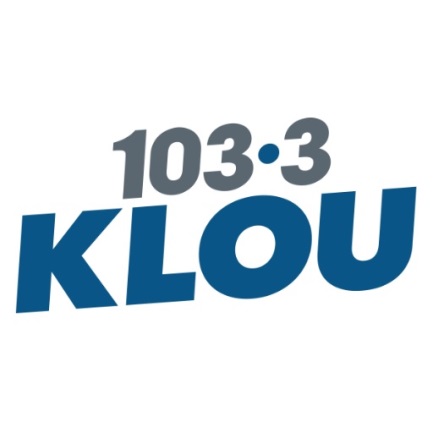 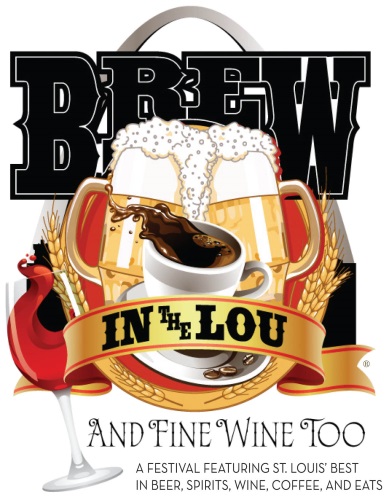 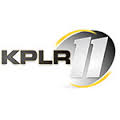 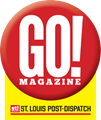 Benefiting the Lutheran Elementary School Association (LESA)Saturday, October 14, 2017 1:00 to 5:00 pm – Rain or ShineConcordia Seminary, 801 Seminary Place, Clayton, MO 63105Anticipated Attendance – approximately 1,500+ peopleSampling Vendor Information and AgreementSampling Participants to Provide:Product donation Staff of 2 people (minimum) to serve samplesAll booths must be set-up by 12:30 pm on Saturday, October 14, 2017 and remain open during event hoursAllow the use of any images taken during the event to be used by LESA’s Brew in the Lou for publicity purposesVendor must provide and/or pay for their Tent and SignageIf possible, provide a Certificate of Insurance, naming the Lutheran Elementary School Association as a secondary insurer. Sampling Participants to Receive:6 foot table, linen, (4) 20# bags of  ice, dump buckets, water dispensers, and tasting glass for all attendees Name/Logo inclusion in paid media and promotional package, valued at $150,000 or more:All digital and print advertisingIHeart Radio On Air, Online and Onsite PromotionYELP.com Online ad(s) KPLR 11/Fox 2 TV, minimum 80 PSAs, pre-event coverage, possible event coverageBranding through social media with onsite photo vendor1,000 Posters and 5,000 handbills distributed Inclusion in the event’s comprehensive Public Relations campaignInclusion in LESA digital and print promotions  “Brew in the Lou” Event website, with links directed back to your brewery’s websiteAccess to 2,500+ beer loving enthusiasts “Brew in the Lou” Sampling Vendor Agreement for October 14, 2017Contact Name(s): ___________________________________________________________________________________     Business Name: _____________________________________________________________________________________Address: _______________________________________City: ________________________State: ______ Zip: ________Phone: _______________________ Cell Phone: ______________________ Email: _______________________________Website: _____________________________________________ Facebook: ____________________________________Twitter: ________________________ Google +:__________________________ Instagram: ___________________________Check here to confirm you are able to provide your own 10’x10’ tent____If tent is needed, there is an additional fee of $100 – make checks payable to: Lutheran Elementary School Assn.____Check here if you need electricity____ # of Posters Needed/Requested				_____ # of Handbills Needed/RequestedDetailed Description of product(s) or service(s) you will be selling or providing: ________________________________________________________________________________________________________________________________________________________________________________________________________________________________________________________________________________________________________________________________________________________________________________________________________Release and acceptance of Rules – I/we the applicant(s), do expressly release the organizers of event from any and all liability for any damage, injury, or loss to any person, business, or property which may arise from licensing and occupation of the exhibit space by the applicant(s), and agree to hold and save organizers harmless of any damage, injury or less by reason thereof.Signature of Vendor ___________________________________________	Date __________________________TO BENEFIT THE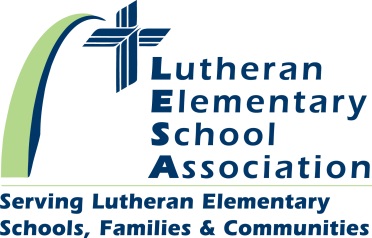 